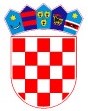 REPUBLIKA HRVATSKAMINISTARSTVO TURIZMA I SPORTAObrazac za prijavu na Javni poziv za dodjelu subvencija školarine sportašima osvajačima medalja na olimpijskim igrama, paraolimpijskim igrama i olimpijskim igrama gluhih na visokim učilištima za akademsku 2020./2021. godinuPRILOZI UZ PRIJAVU:Preslika osobne iskaznice,
Izvadak iz evidencije osvajača medalja Hrvatskoga olimpijskog odbora, Hrvatskoga paraolimpijskog odbora ili Hrvatskoga sportskog saveza gluhih,
Isprava/potvrda/ugovor visokog učilišta kao dokaz o iznosu i obvezi plaćanja školarine te upisu na isti,
Izjava da ne prima drugu stipendiju ili subvenciju iz javnih izvora za program studiranja prijavljen u ovom Javnom pozivu,
Uvjerenje nadležnog suda da se protiv prijavitelja ne vodi kazneni postupak (koje nije starije od šest (6) mjeseci).Ime i prezimeIme oca ili majkeDatum i mjesto rođenjaOIBBroj žiroračunaNaziv bankeAdresa prebivalištaAdresa boravišta (ukoliko je različita od prebivališta)DržavljanstvoKontakt telefonAdresa e-pošteOsvajač medalje na                                            (zaokružiti)OIPOIOIGPrimam stipendiju iz javnih izvora(zaokružiti)DANEVrsta i razina upisanog studija (zaokružiti)SVEUČILIŠNI
preddiplomski	diplomskiintegrirani preddiplomski i diplomski_________________SVEUČILIŠNI
preddiplomski	diplomskiintegrirani preddiplomski i diplomski_________________STRUČNI
kratki stručnipreddiplomskispecijalistički diplomskiSTRUČNI
kratki stručnipreddiplomskispecijalistički diplomskiUkupno trajanje upisanog studijskog programaGodina prvog upisa u studijski program	Godina studija koju student/sportaš trenutno pohađaDatum:Datum:Potpis:U 